Frances C. (Runkle) AlexanderMarch 15, 1857 – October 3, 1942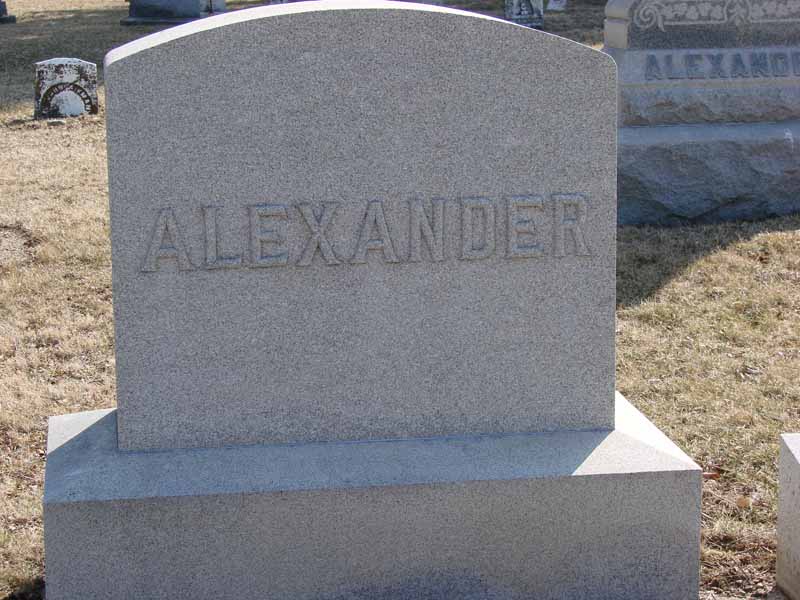 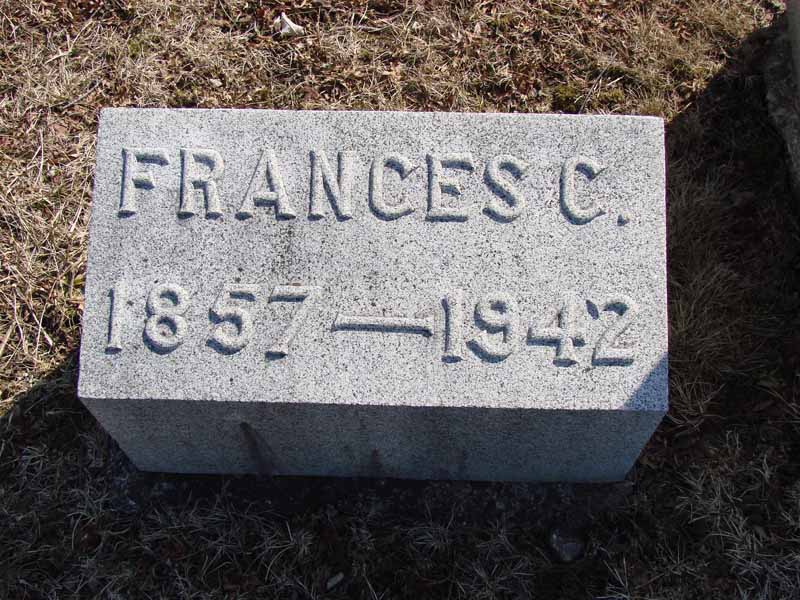 Photo by Barbara Baker AndersonMrs. Frances Alexander Dies At Hartford CityBurial at Asbury Chapel

   Mrs. Frances C. Alexander, 85, for many years a resident of Jackson township, Wells county, died Saturday at the Blackford county hospital in Hartford City, following an illness of a year, due to complications of diseases. She had been residing with a daughter, Mrs. Charles Tucker, northwest of Montpelier and later was at the home of a nephew, Burl Tucker, in Hartford City. She was taken to the hospital last Wednesday.
   Funeral services were conducted at the Asbury Chapel this afternoon and burial was in the cemetery there. 
   Mrs. Alexander was born near Warren, March 15, 1857, a daughter of Mr. and Mrs. Jerry Runkle. She was married to Commodore Alexander and continued to reside in that locality for a number of years. Hers husband's death occurred in 1914.    Surviving are four children, Mrs. Charles Tucker, northwest of Montpelier, Mrs. Charles Kilander, of Detroit, Mrs. O. E. Templeton, of Hartford City, and Mrs. William Cline, west of Montpelier. 
   Mrs. Alexander was a member of the Grace Methodist church at Hartford City.News Banner, Wells County, Indiana
Monday, October 05, 1942 - P6 C1 